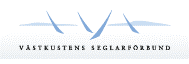 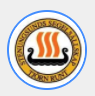 	Inbjudan till 	VKSF Distriktsmästerskap för Zoom8 2020Kappsegling: VKSF DM för Zoom8 2020 Inbjudna klasser till DM: Zoom8Datum:	17:e oktober 2020Arrangör:	Stenungsunds Segelsällskap (StSS)1.	Regler1.1 	Kappseglingen genomförs i överensstämmelse med reglerna så som de är definierade i Kappseglingsreglerna (KSR) och med Appendix S.
Seglingsföreskrifterna består av föreskrifterna i KSR Appendix S, Standardseglingsföreskrifter, och kompletterande seglingsföreskrifter som kommer att finnas på Sailarena.1.2	Alla båtar kan komma att, i enlighet med World Sailing Regulation 20, föra reklam vald och tillhandahållen av arrangören.2.	Villkor för att delta2.1	Samtliga i besättningen skall vara medlem av en klubb som är ansluten till SSF samt för att deltaga i DM tillhöra en klubb inom VKSF distrikt.2.2	Varje tävlande båt ska vara ansvarsförsäkrad.2.3	Tävlande deltar i regattan helt på egen risk. Se KSR 4, Besluta att kappsegla. Den arrangerande klubben, StSS accepterar inget ansvar för sak- eller personskador som någon råkat ut för i samband med eller före, under eller efter regattan.2.4	När vattentemperaturen understiger +14ºC ska tävlande ha på sig kläder som ger
	gott skydd mot nedkylning i vatten, t.ex. våtdräkt eller torrdräkt.2.5 	Arrangören kan komma att kräva att de kappseglande båtarna visar mätbrev och försäkring.3.	Anmälan3.1	Anmälan görs senast den 16:e oktober kl. 16:00 på anmälningsmodulen i Sailarena.3.2	Anmälningsavgift är 200 kr och betalas i samband med anmälan.4.	Registrering och besiktningskontroll4.1	Registrering ska göras på tävlingsexpeditionen senast kl:09:30 17:e oktober på StSS’s expedition4.5	Skadad eller förlorad utrustning får inte ersättas utan skriftligt tillstånd från kappseglingskommittén. Begäran om det ska göras till kappseglingskommittén 	vid första möjliga tillfälle.4.6	En tävlande i en besättning får inte bytas utan skriftligt tillstånd från 
	kappseglingskommittén. 5.	Tidsprogram5.1 	Program, lördag den 17 oktober. 08.30 Expeditionen öppnar.09.30 Rorsmansmöte.10.25 Varningssignal för dagens första seglingPrisutdelning sker snarast efter avslutade seglingar.5.2 	3 kappseglingar är planerade.7.	Kappseglingsområde7.1	Kappseglingarna genomförs i vattnen söder om StSS8.	Banan8.1	Banan är en kryss-länsbana.8.2 	Kappseglingskommittén kommer att anpassa banans längd så att en kappsegling tar ca 30 minuter.9.	Protester och straff9.1	KSR Appendix P gäller.9.2	Protesttiden är 30minuter. Detta ändrar KSR Appendix S 13.2 9.3 	Tävlande ska följa de regler och rekommendationer som utfärdats av regeringen och Folkhälsomyndigheten med anledning v Corona-pandemin samt de anvisningar som ges av Svenska Seglarförbundet eller kappseglingskommittén.  En tävlande eller besättning som bryter mot detta kan straffas på det sätt protestkommittén finner lämpligt (DP). KSR 36 gäller inte för brott mot denna regel.10.	Poängberäkning10.1	Lågpoängsystemet i KSR Appendix A gäller med den avvikelsen att samtliga kappseglingar räknas.10.2	Minst 2 kappseglingar ska genomföras för att tävlingen ska räknas som distriktsmästerskap.11.	Priser11.1		VKSF:s DM-plaketter i guld, silver och brons delas ut. För att DM-plaketter skall delas ut krävs att Utöver kravet på antal seglingar krävs även att det i en klass deltar minst 5 båtar från minst 2 olika klubbar för att tävlingen skall räknas som ett mästerskap. Priser i regattan till var 3:e anmäld båt.
12.	Regler för stödpersonera)  	Stödpersoner ska följa Svenska Seglarförbundets säkerhetskodex.
b)	Stödperson ska sjösätta, förtöja och ta upp sin farkost (coach-båt) enligt anvisningar från arrangören.
c)		Stödperson ska följa KSR 1, 2 och 55 samt inte utsätta en tävlande för risk att bryta mot KSR 41.
d) 		Under kappsegling får en stödperson inte vara närmare en tävlande än 50 meter, utom när stödpersonen agerar enligt KSR 1.1.
Datum: 2020-10-01Karl-Erik Hansson, seglingsledare